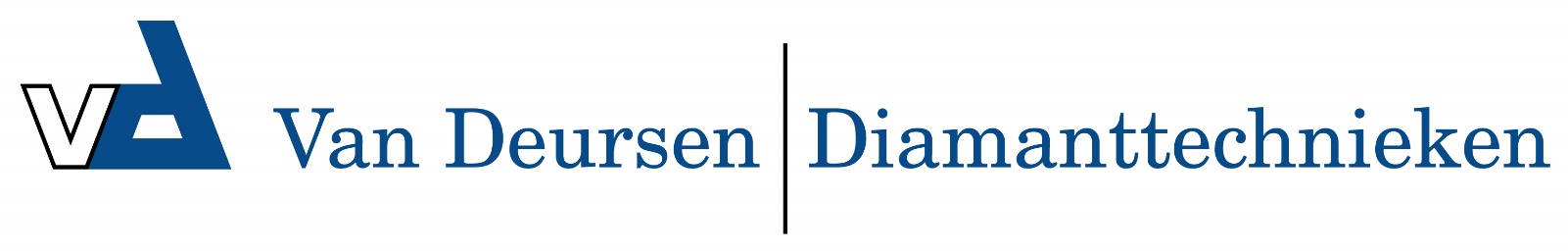 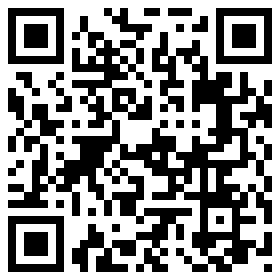 2420230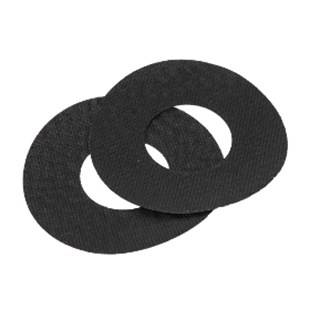 2420230Klett-Tuch D 100/30 mm / schwarzselbstklebend2420250Klett-Tuch D 120 mm / schwarzselbstklebend2420245Klett-Tuch D 125/55 mm / schwarzselbstklebend2420260Klett-Tuch D 150/55 mm / schwarzselbstklebend